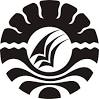 SKRIPSIPENERAPAN PENDEKATAN MATEMATIKA REALISTIK UNTUK MENINGKATKAN HASIL BELAJAR MATEMATIKA PADASISWA KELAS IV SD INPRES PERUMNAS I KECAMATAN RAPPOCINI KOTA MAKASSARSUSRIYA NINGSIHPROGRAM STUDI PENDIDIKAN GURU SEKOLAH DASAR FAKULTAS ILMU PENDIDIKAN UNIVERSITAS NEGERI MAKASSAR2016PENERAPAN PENDEKATAN MATEMATIKA REALISTIK UNTUK MENINGKATKAN HASIL BELAJAR MATEMATIKA PADASISWA KELAS IV SD INPRES PERUMNAS I KECAMATAN RAPPOCINI KOTA MAKASSARSKRIPSIDiajukan untuk Memenuhi Sebagian Persyaratan Guna Memperoleh Gelar Sarjana Pendidikan (S.Pd) pada Program Studi Pendidikan Guru Sekolah Dasar Strata Satu (S1) Fakultas Ilmu Pendidikan Universitas Negeri MakassarOleh:SUSRIYA NINGSIH1247042081PROGRAM STUDI PENDIDIKAN GURU SEKOLAH DASARFAKULTAS ILMU PENDIDIKANUNIVERSITAS  NEGERI MAKASSAR2016